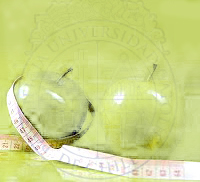 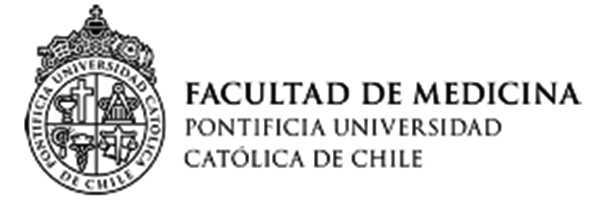 Curriculum VitaeCurriculum Vitae para postulantes al Programa Magíster en Bioética y sus Desafíos Actuales UCA continuación, usted encontrará el formato de Curriculum Vitae que deberá llenar en su totalidad de la forma más completa y veraz posible.Informamos que los datos adulterados o falsos serán causales de eliminación a su postulación a éste y cualquier otro programa de la Pontificia Universidad Católica de Chile.1.- ANTECEDENTES PERSONALES2.- ANTECEDENTES EDUCACIONALES DE PREGRADO ** (Si tiene más de un grado o título, duplique los cuadros anteriores) 3.- ANTECEDENTES EDUCACIONALES DE POSTGRADO 4.- OTROS ANTECEDENTES Diplomados ** (Si tiene más de uno duplique este cuadro)Congresos (últimos 5 años)Publicaciones: (Listar últimos 5 años)Participación en proyectos de Investigación (últimos 5 años) **(Si tiene más de uno duplique este cuadro)Idiomas: (Describa su nivel de dominio en porcentaje)Computación: Liste los programas que domina y señale con una X el nivel4. ANTECEDENTES LABORALES                        Lugar y Fecha   					                                FirmaSolo serán considerados los antecedentes descritos dentro del formato (tamaño 10, espaciado sencillo). Enviar vía mail a la Secretaría de Magíster marisolc@uc.clNOMBRES                                                        APELLLIDO PATERNO                                     APELLIDO MATERNO                                      RUTFECHA DE NACIMIENTO                                          NACIONALIDAD                                                         ESTADO CIVILDIRECCIÓN                                                                                                                                           COMUNA/CUIDADTELEFONO CASA                                                                          CELULAR                                                                                OFICINAE MAILTítulo InstituciónAño de EgresoAño de Obtención del títuloPosición del Postulante (Ranking)Promedio de NotasTítulo ProfesionalInstituciónAño de EgresoAño de Obtención del títuloPosición del Postulante (Ranking)Promedio de NotasTitulo InstituciónFecha de terminoCongresoTrabajo PresentadoFecha de presentaciónLugarTitulo ProyectoEmpresa/Institución patrocinadoraInvestigadores PrincipalesCo investigadoresAño de inicio y terminación ProyectoDescriba su rol en el proyectoIdioma% Lectura%Escritura%ConversaciónCertificación (ej. TOEFL/otro) y puntaje.ProgramaBásicoMedioAvanzadoPeriodo (fecha de inicio y término)Empresa / InstituciónCargo Desempeñado